Suma de expresiones algebraicasEJERCICIOS PROPUESTOS – RESPUESTAS: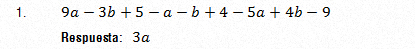 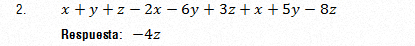 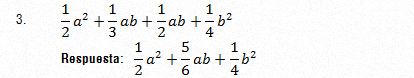 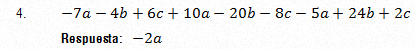 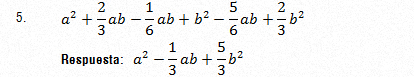 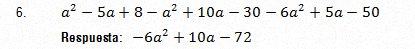 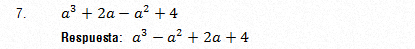 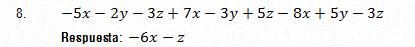 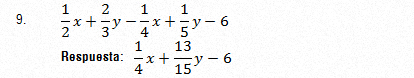 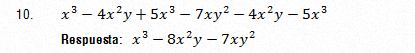 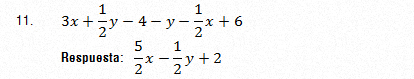 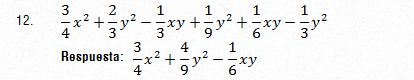 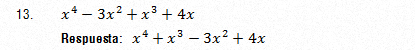 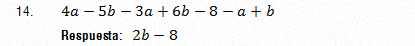 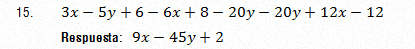 